Ce protocole de crise a pour but de sécuriser PRENOM ELEVE et de l’amener vers une attitude d’élève.Le protocole doit être mis en place à partir du moment où le comportement de PRENOM ELEVE le met en danger, ou entrave ses apprentissages.REPRISE DE CRISE1ère étape :Renforcement positif : Les adultes valorisent les bons comportements : « c’est bien ! » ; «  j’ai confiance en toi, tu viens de nous montrer que tu es capable de…, tu vas y arriver, et on est là pour t’aider à réussir. »2ème étape :Avertissement des parents par l’enseignante : explicitation orale de la crise devant l’élève, avec les parents, trace écrite dans le cahier de comportement ou support dédié au suivi de l’élève.3ème étape :Les crises sont reprises avec les autres élèves durant le conseil coopératif si besoin.EMPLOI DU TEMPSProtocole de crisePROTOCOLE DE GESTION DE CRISEPROTOCOLE DE GESTION DE CRISEPROTOCOLE DE GESTION DE CRISEPROTOCOLE DE GESTION DE CRISEECOLECOMMUNEELEVECLASSE1er stadeLe comportement de l’élève commence à être problématique1er stadeLe comportement de l’élève commence à être problématique1er stadeLe comportement de l’élève commence à être problématique1er stadeLe comportement de l’élève commence à être problématique1er stadeLe comportement de l’élève commence à être problématiqueLe prévenir explicitement et systématiquement, si possible à l’aide des pictogrammes : « Non PRENOM ELEVE ! C’est interdit ! Arrête ! »Il stoppe son attitude inappropriéeRetour au calme et aux apprentissages2ème stadeIl continue à adopter un comportement inapproprié mais ne se sent pas en danger2ème stadeIl continue à adopter un comportement inapproprié mais ne se sent pas en danger2ème stadeIl continue à adopter un comportement inapproprié mais ne se sent pas en danger2ème stadeIl continue à adopter un comportement inapproprié mais ne se sent pas en danger2ème stadeIl continue à adopter un comportement inapproprié mais ne se sent pas en dangerUn adulte (AESH-mutualisée ou enseignante) lui propose une activité renforçatrice qui le canalise : « Si tu travailles, tu pourras jouer à … »• Objets personnels stéréotypés (boule, œufs,…)• Pâte à modeler• Ordinateur• Peinture• Ecoute musicale…Aménagement d’un temps de pause cognitive : 5 minutes (visualisée par le sablier ou le time-timer) durant lesquelles l’adulte ne le sollicite pas, et le laisse libre de ses déplacements.L’enseignante sanctionne si le comportement se dégrade encore. Exemple 1 : La seule sanction envisageable est de le priver de 5 minutes de récréation : « Si tu travailles, tu pourras aller jouer dans la cour avec les copains ».Exemple 2 :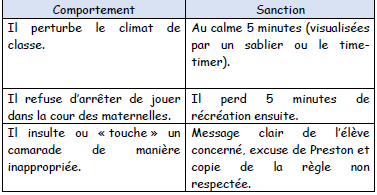 3ème stadeL’élève se met en danger3ème stadeL’élève se met en danger3ème stadeL’élève se met en danger3ème stadeL’élève se met en danger3ème stadeL’élève se met en danger3ème stadeL’élève se met en danger3ème stadeL’élève se met en dangerSi PRENOM ELEVE …, alors l’adulte…Exemple : si l’élève pousse l’adulte, veut s’enfuir, alors l’adulte referme l’espace en se plaçant à l’entrée de l’espace isolé de travail (entre le claustra et l’étagère) afin que sa présence physique l’incite à se calmer, s’asseoir, etc.Si PRENOM ELEVE …, alors l’adulte…Exemple : si l’élève met en bouche des éléments (du type colle, pâte à modeler, mouchoir, papier…) alors l’adulte doit lui faire recracher,et pour diminuer ces gestes, il l’incite à utiliser l’embout demastication.Si PRENOM ELEVE …, alors l’adulte…Exemple : Si l’élève se met en danger physiquement en classe ou à l’extérieur (se met debout sur une table, veut sauter du toboggan…) et qu’il refuse d’écouter l’adulte, deux adultes (AESH-mutualisée + l’enseignante) le forcent à se mettre en sécurité : ils le portent en dessous des épaules (ou pour le faire descendre ou pour le relever).Si PRENOM ELEVE …, alors l’adulte…Exemple : Si l’élève se jette par terre, l’adulte ne doit pas le toucher.L’adulte le rassure avec lacouverture lestée.Validation du protocole de criseValidation du protocole de criseValidation du protocole de crisePar l’équipe pédagogique :DirectriceEnseignantsAESHPar l’inspection :Par les parents :LUNDIMARDIMERCREDIJEUDIVENDREDIMatinLieux (classe, couloir, cour, salle dédiée, etc.)Adulte(s) présent(s)Adulte restant avec l’élèveQui alerte qui en cas de crise(fonction ; salle)Lieux (classe, couloir, cour, salle dédiée, etc.)Adulte(s) présent(s)Adulte restant avec l’élèveQui alerte qui en cas de crise(fonction ; salle)Lieux (classe, couloir, cour, salle dédiée, etc.)Adulte(s) présent(s)Adulte restant avec l’élèveQui alerte qui en cas de crise(fonction ; salle)Lieux (classe, couloir, cour, salle dédiée, etc.)Adulte(s) présent(s)Adulte restant avec l’élèveQui alerte qui en cas de crise(fonction ; salle)Lieux (classe, couloir, cour, salle dédiée, etc.)Adulte(s) présent(s)Adulte restant avec l’élèveQui alerte qui en cas de crise(fonction ; salle)Après-midiLieux (classe, couloir, cour, salle dédiée, etc.)Adulte(s) présent(s)Adulte restant avec l’élèveQui alerte qui en cas de crise(fonction ; salle)Lieux (classe, couloir, cour, salle dédiée, etc.)Adulte(s) présent(s)Adulte restant avec l’élèveQui alerte qui en cas de crise(fonction ; salle)Lieux (classe, couloir, cour, salle dédiée, etc.)Adulte(s) présent(s)Adulte restant avec l’élèveQui alerte qui en cas de crise(fonction ; salle)Lieux (classe, couloir, cour, salle dédiée, etc.)Adulte(s) présent(s)Adulte restant avec l’élèveQui alerte qui en cas de crise(fonction ; salle)